Завдання з укр.л-ри дл 7 класуТема: Творчість М.ПавленкоПереглянути відео  https://www.youtube.com/watch?v=Xgb8CzDBBmoПрочитати С 179-201Виконати завдання 4-5 на С 201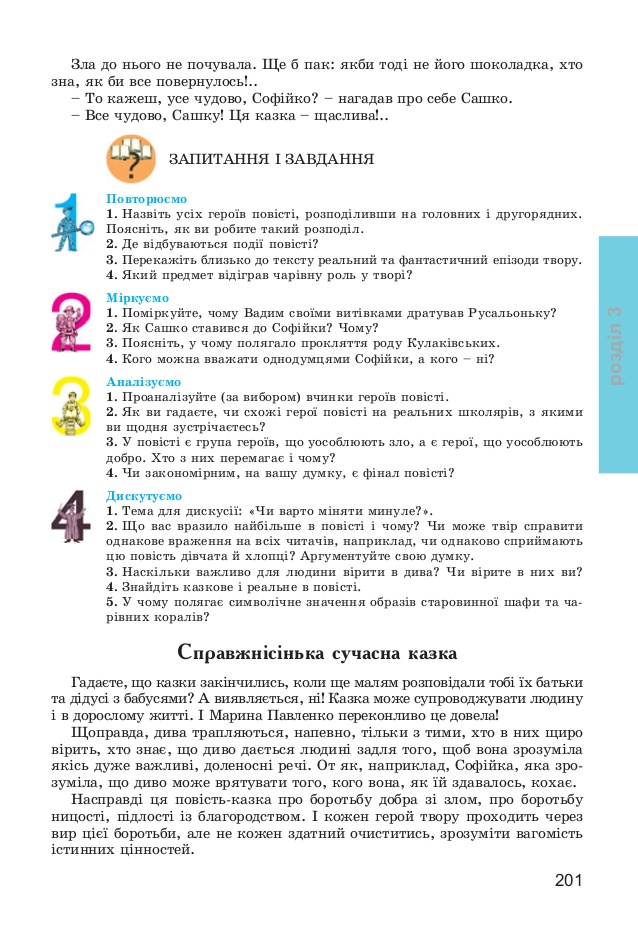 Тема:  Твори Л. ПономаренкоПереглянути відео  https://www.youtube.com/watch?v=oxu5FVvPhI8Прочитати С 204-208Виконати завдання  на С 208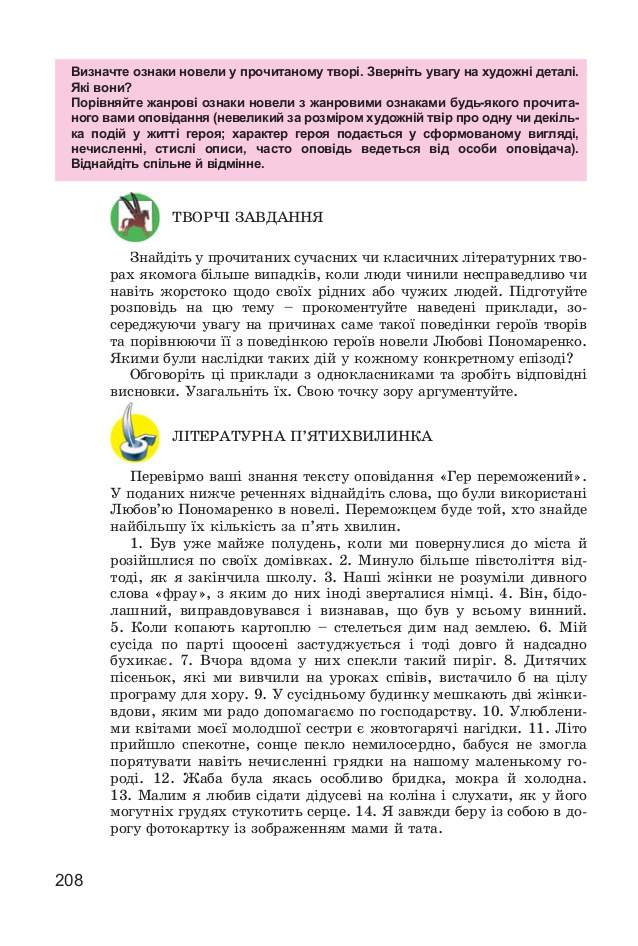 